.Intro:  32 counts (Starts on Vocals)S1:  R VINE  WITH LEFT HEELS2:  L WEAVE WITH RIGHT TOUCHS3:  SHUFFLES FORWARD X 4S4:  BACK TOE STRUTS x 2S5:  K STEPS WITH CLAPSS6:  K STEPS WITH CLAPSS7:  JAZZ BOX TURNING R, JAZZ BOXS8:  SKATE , Hold X 2Contact: jmf720@aol.comDouble Action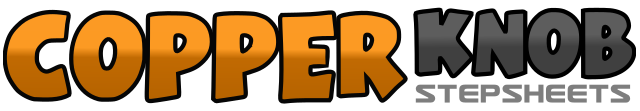 .......Count:64Wall:4Level:High Beginner.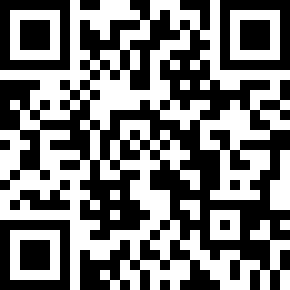 Choreographer:Jeanette Feinberg (USA) - October 2015Jeanette Feinberg (USA) - October 2015Jeanette Feinberg (USA) - October 2015Jeanette Feinberg (USA) - October 2015Jeanette Feinberg (USA) - October 2015.Music:High-Tech Redneck - George Jones : (iTunes)High-Tech Redneck - George Jones : (iTunes)High-Tech Redneck - George Jones : (iTunes)High-Tech Redneck - George Jones : (iTunes)High-Tech Redneck - George Jones : (iTunes)........1234Step R to R, L behind R, step R to R, L over R5678Step R to R, L behind R, step R to R, L heel to L side1234Step L to L, R over L, step L to L, R behind L5678Step L to L, R over L, step L to L, touch R next to L1&23&4Shuffle RLR, LRL5&67&8Shuffle RLR, LRL1234Step R toe back, drop R heel to floor, step L toe back, drop L heel to floor5678Step R toe back, drop R heel to floor, step L toe back, drop L heel to floor1-2Step R to R front diagonal, touch L beside R (clap)3-4Step L to L back diagonal, touch R beside L (clap)5-6Step R to R back diagonal, touch L beside R (clap)7-8Step L to L front diagonal, touch R beside L (clap)1-2Step R to R front diagonal, touch L beside R (clap)3-4Step L to L back diagonal, touch R beside L (clap)5-6Step R to R back diagonal, touch L beside R (clap)7-8Step L to L front diagonal, touch R beside L (clap)1-2Cross R in front of L, step L back3-4Step R into ¼ R turn, step L next to R5-6Cross R in front of L, step L back7-8Step R to R, L step next to right1234Skate R, hold, skate L, hold5678Skate R, hold, skate L, hold